Підстава: пункт 4-1 постанови Кабінету Міністрів України від 11 жовтня 2016 р. № 710 «Про ефективне використання державних коштів» Обґрунтування на виконання вимог Постанови КМУ від 11.10.2016 № 710:Враховуючи зазначене, замовник прийняв рішення стосовно застосування таких технічних та якісних характеристик предмета закупівлі:специфікаціяДодаткова інформація. Замовник здійснює закупівлю товару, із встановленням посилань на торгову назву конкретного виробника, оскільки таке посилання є необхідними для здійснення закупівлі товару, який за своїми якісними та технічними характеристиками найбільше відповідатиме вимогам та потребам замовника.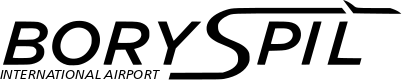 ДЕРЖАВНЕ ПІДПРИЄМСТВО«МІЖНАРОДНИЙ АЕРОПОРТ «БОРИСПІЛЬ» 08300, Україна, Київська обл., Бориспільський район, село Гора, вулиця Бориспіль -7, код 20572069, юридична особа/ суб'єкт господарювання, який здійснює діяльність в окремих сферах господарювання, зазначених у п. 4 ч.1 ст. 2 Закону України «Про публічні закупівлі»Обґрунтування технічних та якісних характеристик предмета закупівлі та очікуваної вартості предмета закупівліОбґрунтування технічних та якісних характеристик предмета закупівлі та очікуваної вартості предмета закупівліПункт КошторисуНазва предмета закупівлі із зазначенням коду за Єдиним закупівельним словникомОчікувана вартість предмета закупівлі згідно річного плану закупівельОчікувана вартість предмета закупівлі згідно ОГОЛОШЕННЯ про проведення відкритих торгівІдентифікатор процедури закупівлі8.08 (2023)Електророзподільні кабелі, код ДК 021:2015 - 31320000-5 - Електророзподільні кабелі84 730,00 грн. з ПДВ70 608,33грн. без ПДВ UA-2023-08-07-008862-a1Обґрунтування технічних та якісних характеристик предмета закупівліВизначення потреби в закупівлі: Для проведення ремонтних робіт в будівлях та спорудах аеропорту, виконання поточних та аварійних заявок від служб аеропорту. Обґрунтування технічних та якісних характеристик предмета закупівлі: Якісні та технічні характеристики предмета закупівлі визначені з урахуванням реальних потреб підприємства та оптимального співвідношення ціни та якості. Замовник здійснює закупівлю даного товару, оскільки він за своїми якісними та технічними характеристиками найбільше відповідатиме вимогам та потребам замовника. 2Обґрунтування очікуваної вартості предмета закупівліОбґрунтування очікуваної вартості предмета закупівлі: Визначення очікуваної вартості предмета закупівлі обумовлено статистичним аналізом загальнодоступної інформації про ціну предмета закупівлі на підставі затвердженої центральним органом виконавчої влади, що забезпечує формування та реалізує державну політику у сфері публічних закупівель, примірної методики визначення очікуваної вартості предмета закупівлі, затвердженої наказом Міністерства розвитку економіки, торгівлі та сільського господарства України від 18.02.2020 № 275. Розрахунок очікуваної вартості предмета закупівлі здійснено відповідно до Положення «Про порядок визначення очікуваної вартості предмета закупівлі» від 17.05.2022 №50-06-1. Обґрунтування обсягів закупівлі: Обсяги визначено відповідно до очікуваної потреби. 3Інша інформаціяСпосіб проведення аналізу ринку: Здійснено пошук, збір та аналіз загальнодоступної відкритої інформації про ціни на момент вивчення ринку. Вивчено ціни з наступних інтернет-ресурсів: Інтернет-ресурс https://agart.ua; Інтернет-ресурс https://vse-e.com/; Інтернет-ресурс https://ukrprovod.com.ua/; Інтернет-ресурс https://art-bud-electro.com/; Інтернет-ресурс https://epicentrk.ua/; Інтернет-ресурс https://shop220.com.ua/; Інтернет-ресурс https://comtrade.ua/; Інтернет-ресурс https://www.avtomats.com.ua/. Період замовлення товарів – у період дії правового режиму воєнного стану в Україні та протягом 90 днів з дня його припинення або скасування. № п/пНайменування ТоваруОдиницявиміруКількістьТехнічні та якісні характеристики предмета закупівлі(Технічна специфікація)1Провідм385Маркування проводу – ПВС;Матеріал жили – мідь;Кількість жил – 3;Переріз жил – 2,5 мм²2Провідм100Маркування проводу – ПВС;Матеріал жили – мідь;Кількість жил – 5;Переріз жил – 2,5 мм²3Провідм100Маркування проводу – ПВС;Матеріал жили – мідь;Кількість жил – 5;Переріз жил – 4 мм²4Кабельм200Маркування кабелю – ВВГнг;Матеріал жили – мідь;Кількість жил – 3;Переріз жил – 2,5 мм²5Кабельм280Маркування кабелю – ВБбШв;Матеріал жили – мідь;Кількість жил – 4;Переріз жил – 2,5 мм²